FOOTHILL COLLEGE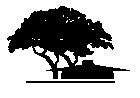 Core Mission Workgroup Objectives for 2015-16Map to Educational Master Plan Goal Create a culture of equity that promotes student success particularly for underserved students. Strengthen a sense of community and commitment to the College’s mission; expand participation from all constituencies in shared governance. 	 Recognize and support a campus culture that values ongoing improvement and stewardship of resources.Map to Educational Master Plan Goal Create a culture of equity that promotes student success particularly for underserved students. Strengthen a sense of community and commitment to the College’s mission; expand participation from all constituencies in shared governance. 	 Recognize and support a campus culture that values ongoing improvement and stewardship of resources.Map to Educational Master Plan Goal Create a culture of equity that promotes student success particularly for underserved students. Strengthen a sense of community and commitment to the College’s mission; expand participation from all constituencies in shared governance. 	 Recognize and support a campus culture that values ongoing improvement and stewardship of resources.Workgroup ObjectiveWorkgroup ObjectiveMap to Institutional Learning Outcomes Critical Thinking  Computation Communication  CommunityTargetTargetResource PlanningEstimated Cost $________________Funding Source Existing Potential  Requested  NATargetTargetTimelineTarget Date(s) ___________________ Indicators●●●Lead Role●●●Supporting Documentation ACCJC Recommendation (Standard_____)  Basic Skills Initiative District Strategic Plan 	 Educational Master Plan Objectives Institutional Goals (IEPI) Student Equity Plan Student Success & Support Program Plan Other_____________________________References & NotesReferences & NotesWorkgroup Participants